我校公布2018年招生信息发布、招生咨询及考生申诉渠道    根据《高等学校信息公开办法》《教育部关于做好2018年普通高校招生工作的通知》（教学〔2018〕2号）等文件精神，为进一步做好我校招生“阳光工程”，现将我校2018年度招生信息发布、招生咨询及考生申诉渠道公布如下：    一、招生信息发布渠道    1.新乡医学院官方网站（网址：http://www.xxmu.edu.cn)    2.河南省阳光高考信息平台（网址：http://yx.gaokao.haedu.cn/school/6020）    3.河南省招生考试信息网（网址：http://www.heao.com.cn/）    4.教育部阳光高考信息平台（网址：http://gaokao.chsi.com.cn/）    5.招办官方微信平台：新医e教（公众号：xxyxyjwc）    新医e教二维码：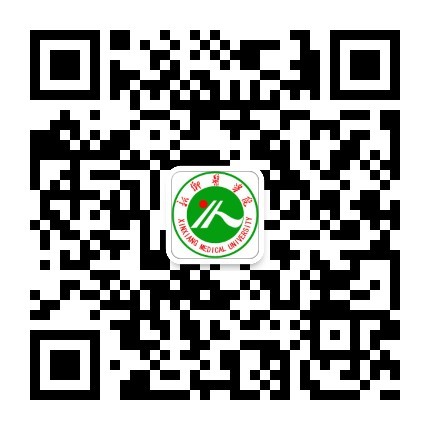     二、招生咨询渠道    1.招生咨询热线：0373-3029485（该号码下设10部分机，值班时间8:00-21:00）    2.招办官方QQ群（群号679521161）    招办官方QQ群二维码：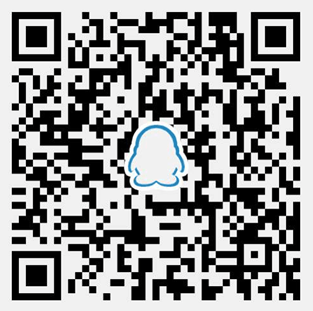    3.参加各地招生咨询会安排：    三、考生申诉渠道    1.学校纪委电话：0373-3029443    2.学校纪委邮箱：xyjw@xxmu.edu.cn序号省份地市地点日期宣传人员1河南郑州河南师范大学新联学院6月25-26日刘老师、杨老师2安徽合肥安徽新华学院6月24日刘老师、孙老师3广东广州广州中国进出口商品交易会展馆6月27日葛老师、张老师4广西南宁南宁国际会展中心6月25-26日赵老师、裴老师5重庆重庆重庆国际会展中心（南坪）6月24-25日于老师6陕西西安西安曲江国际会展中心6月24-27日李老师、冯老师7贵州贵阳贵州交通职业技术学院（阳关校区）6月24日8海南海口海南国际会议会展中心6月25-28日崔老师、王老师9湖南长沙红星国际会展中心6月26-27日臧老师、刘老师10福建福州福州海峡国际会展中心6月26—27日贺老师、石老师11江苏南京南京国际展览中心6月25日刘老师、窦老师12云南昆明昆明十中求实校区体育馆6月24日王老师13江西南昌绿地国际博览中心6月24日石老师14辽宁沈阳沈阳大学文体馆6月24日尚老师、惠老师15黑龙江哈尔滨黑龙江工程大学6月26日姚老师、翟老师16河北石家庄石家庄人民会堂6月24日史老师17内蒙古呼和浩特内蒙古师范大学附属中学6月23-24日张老师18山东青岛青岛市海尔路人才市场6月25日刘老师、于老师19甘肃兰州兰州五中6月23日高老师、牛老师20青海西宁青海民族大学6月28日陈老师、岳老师21四川成都世纪城新国际会展中心6月23-24日李老师、薛老师22许昌许昌许昌学院6月27日孙老师